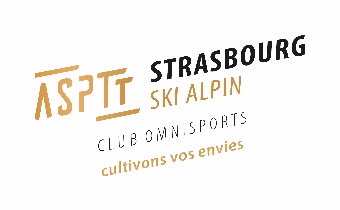 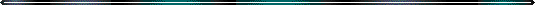 Section SKI :     INSCRIPTION SAMEDIS DES NEIGESVotre enfant va participer aux Samedis des Neiges qui se dérouleront à la station de ski du Schnepfenried (Vosges). Cette activité est réservée aux enfants nés avant le 01/01/2012 ou ayant au moins 6 ans (nés avant le 01/01/2013) si l’enfant a acquis le niveau de ski « Ourson ».En raison du nombre limité de places et de l’évolution rapide des groupes formés en début de saison, nous demandons pour les enfants inscrits un suivi régulier des sorties. Il ne sera plus possible d’accepter un enfant débutant qui n’aura pas participé aux sorties avant le 12 janvier.Dans l’urgence, tout renseignement concernant sa santé peut s’avérer indispensable. C’est pourquoi nous vous demandons de bien vouloir compléter les renseignements ci-dessous, et de nous tenir informés de tout changement (traitement antibiotique, problème récent, ….).Merci de votre compréhension.NOM                                                                                 Prénom    		                        	   Adresse domicile 										             	Code postal 		         Ville 					                         			E-MAIL   	            	     			                                                        			                         Date de naissance : …………………………… Groupe Sanguin : ……………………Nom du médecin traitant : ……………………Certificat médical obligatoire à l’inscription :Observations particulières (allergies, asthme, port de lentilles, traitement en cours) :………………………………………………………………………………………………………………………………………………………………………………………………………………………………………………………………………………………………………Personnes à prévenir en cas d’accident :1. NOM, Prénom : …………………………………….………….. Téléphone : ……./..…../..…../.……/..…..2. NOM, Prénom : …………………………………….………….. Téléphone : ……./..…../..…../.……/..…..3. NOM, Prénom : …………………………………….………….. Téléphone : ……./..…../..…../.……/..…..Je soussigné(e), Madame, Monsieur, ……………………..……représentant légal de l’enfant, ………………………………………………………………………………………………………………………Autorise les moniteurs ainsi que les responsables du Club ASPTT Strasbourg, à prendre toutes les mesures nécessaires, en cas d’accident et autorise le médecin consulté, en cas d’urgence, à toute intervention médicale, chirurgicale ou anesthésique nécessaire.Je souscris à  la licence FFS saison 2018/2109  PRIMO : 82 € comprenant  RC, Défense et recours, Frais de secours, Recherche et premier transport ainsi que  l'adhésion à l'ASPTT SKIFait à : ……………………………….le :……./….…./…….. Signature : ………………………….-------------------------------------------------------------------------------------------------------------------------------------------LIEUX DE DEPART:          STADE ASPTT		ROSHEIM		SELESTAT	  Niveau de Ski Alpin   Débutant complet			            J’ai mon Ourson		                        J’ai ma Première étoile		            J’ai ma Deuxième étoile		            J’ai ma Troisième étoile		            Autres : …………………………………… .